Norgesmesterskap, 50 meter rifle 202x		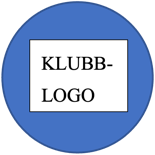 Mesterskapet avholdes sted og adresse. Gjerne også GPS-link/koordinater.Klubb har gleden av å invitere til NM på 50 meter dato.  Øvelser:Premiering: Medaljer og 1/3 premiering blir utdelt etter regelverk. Startkontingent: Individuelle øvelser:
Ungdom:
Lagkonkurranser:
Mix-lag: Påmelding
Påmeldingsfristen er xx.xx.xx, og skal gjøres via SkytterAdmin. Påmelding til lag og mix-lag gjøres.............. Betaling gjøres...Påmelding er bindende. Overnatting:
Nærmeste overnatting på xxxxxxxxx. Sett inn informasjon dersom arrangør har vært i kontakt med hotell, evt.. samarbeidsavtale. Ved benyttelse av Thon Hotel kan du bruke NSFs avtalekode ved bestilling: TH87833. Informasjon om NM finner du på arrangørs hjemmeside her (sett inn link). Du kan også ta kontakt med kontaktperson for NM, navn, email, tlf. ØvelseKlasseLagskytingMatch (3x20)U, Jm, Jk, menn, kvinner, V45, V55, SH1.Åpen klasse, junior, ungdom, V, SH1Match (2x30)V65, V73V60 skudd liggendeJm, Jk, kvinner, menn, kvinner, V45, V55, V65, V73, SH1, SH2.Åpen klasse, junior, V, SH1, SH240 skudd liggendeUUngdomMix MatchÅpen